Maiken Nedergaard教授是享誉全球的顶级科学家，在神经科学领域尤其在星形胶质细胞功能学、神经疼痛、脑退行性疾病等方面做出了突出的业绩。2012年，Nedergaard教授的研究小组发现了脑内具有清除大分子物质的血管旁通路，并于2013年正式提出“胶质淋巴系统” (glymphatic system)——这一神经科学领域里程碑式的新概念。 她2008年被授予丹麦皇家科学和文学院院士， 2011年当选西班牙皇家药学院院士，2012年当选欧洲科学院院士。Nedergaard已发表超过200位第一作者/通讯作者论文，包括Science，Nature、Nature Neuroscience，Nature Medicine， Neuron、JCI等，被引超过25736次，H因子90。Nedergaard教授已指导了50多名博士生，50多名博士后。她曾获得2013年《科学》杂志十大最重要的科学发现之一，先后获得Newcomb Cleveland Prize （2015）, Alzheimer Prize, Danish Alzheimer Association（2015）, Olav Thon Alzheimer Prize（ 2016）, Tagea Brandt Prize （2016）, Jeppe Juhl Prize （2016） , Nordic Fernström Prize（ 2018）等多种学术奖励；担任Neuron，J Cereb Blood Flow&Metab，Journal of Neuroscience，Glia，TINS， Glia Biol，Cell Calcium， eNeuro等多个期刊编辑；是Nature、Nature Neuroscience、Science、Cell、Cell Stem Cell、PNAS等杂志的特邀审稿人。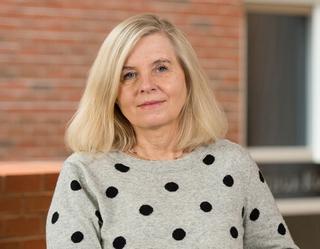 